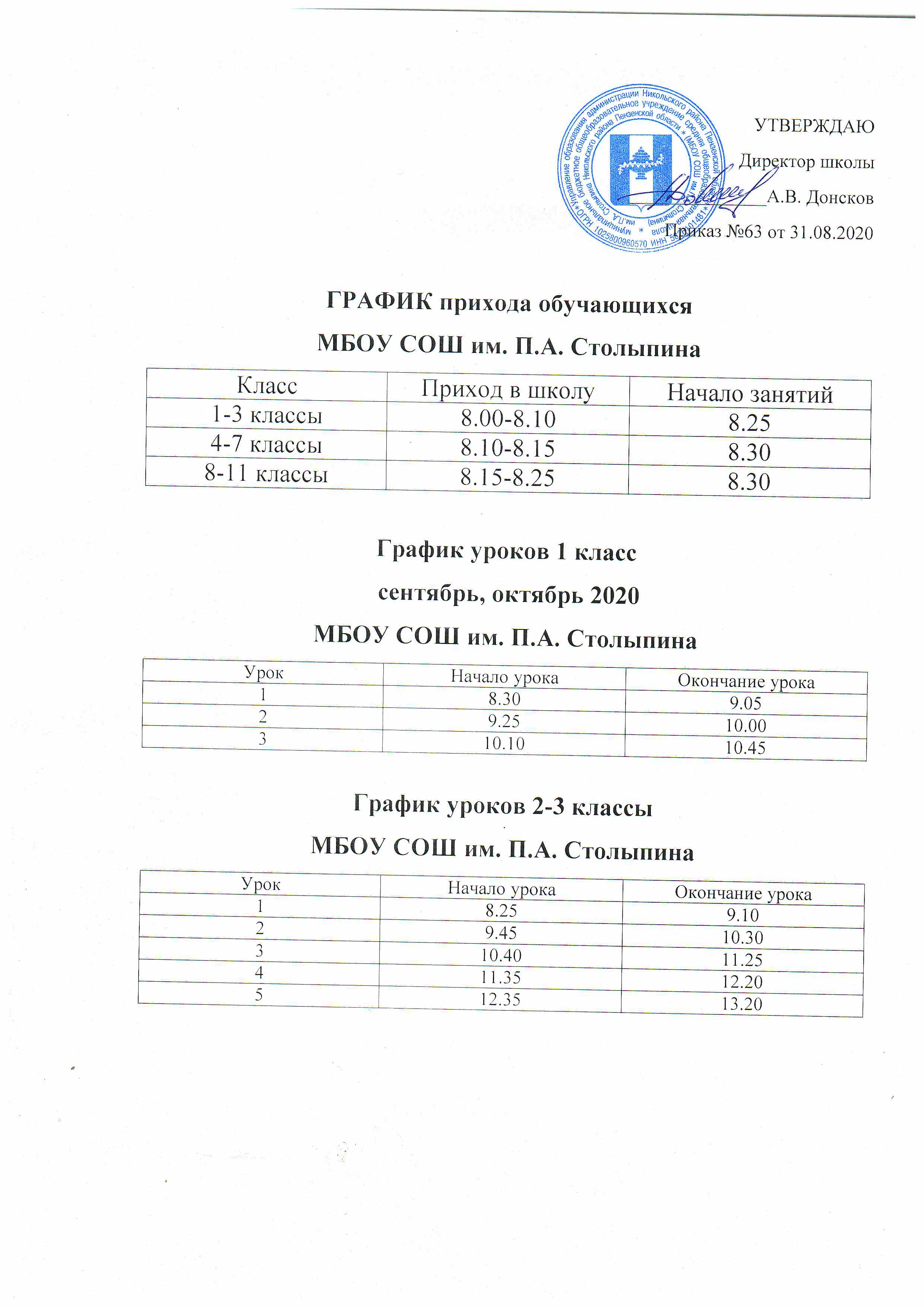 График уроков 4-11 классыМБОУ СОШ им. П.А. СтолыпинаГрафик перемен 1 класссентябрь,октябрьМБОУ СОШ им. П.А. СтолыпинаГрафик перемен 2-3 классыМБОУ СОШ им. П.А. СтолыпинаГрафик перемен 4 -11 классыМБОУ СОШ им. П.А. СтолыпинаГрафик питания МБОУ СОШ им. П.А. СтолыпинаГрафик ежедневных влажных уборокпомещений с применением дез. средств МБОУ СОШ им. П.А. СтолыпинаГрафик еженедельных генеральных уборокпомещений с применением дез. средств МБОУ СОШ им. П.А. СтолыпинаГрафик обеззараживания воздуха с использованием оборудования по обеззараживанию воздухаМБОУ СОШ им. П.А. СтолыпинаУрокНачало урокаОкончание урока1 8.309.152 9.4510.303 10.4011.25411.3512.20512.3013.15613.4514.30714.4015.25ПеременаНачало переменыОкончание перемены1 9.059.252 10.0010.103 10.4510.55ПеременаНачало переменыОкончание перемены1 9.109.452 10.3010.403 11.2511.35412.2012.35ПеременаНачало переменыОкончание перемены1 9.159.452 10.3010.403 11.2511.35412.2012.30513.1513.45614.3014.40КлассыЗавтракОбед1 - 39.10 - 9.2512.20 – 12.354 - 79.25 – 9.3513.15 – 13.307 - 119.35 – 9.4513.30 – 13.45ПомещенияВремяВремяВремяВремяРекреация 1,2 этаж7.00 - 7.309.45 – 10.1513.45 – 14.1516.30 – 17.00Классы 1 этаж7.30 – 8.009.15 – 9.3013.15 – 13.3015.30 – 16.30Классы 2 этаж8.00 – 8.309.30 – 9.4513.30 – 13.4515.30 – 16.30ПомещенияДень неделиВремяРекреация 1,2 этажпятница16.00 – 17.00Классы 1 этажпятница16.00 – 17.00Классы 2 этажпятница16.00 – 17.00ПомещенияВремяВремяРекреация 1,2 этаж7.00 – 8.0015.00 – 16.00Кабинет 1 класса, кабинет физики8.00 – 8.3011.00 – 11.30Кабинет математики, иностран. языка8.30 – 9.0011.30 – 12.00Кабинет русского языка, информатики9.00 – 9.3012.00 – 12.30Кабинет истории, биологии9.30 – 10.0012.30 – 13.00Кабинет литературы, 4 класса10.00 – 10.3013.00 – 13.30Кабинет 2 класса, 3 класса10.30 – 11.0013.30 – 14.00